АДМИНИСТРАЦИЯ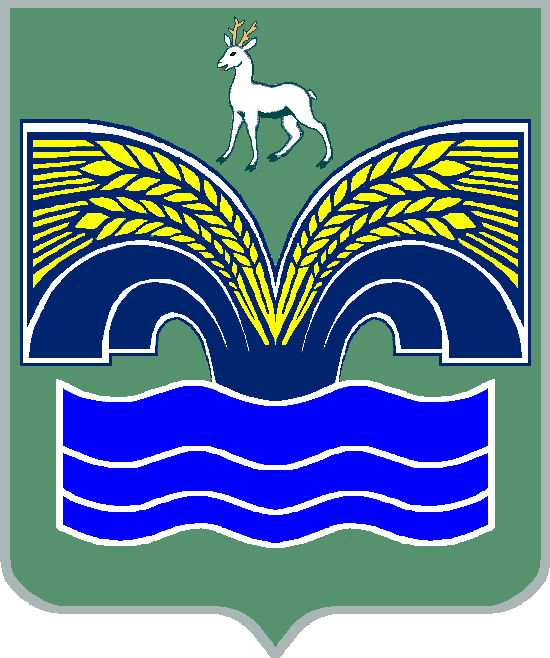 МУНИЦИПАЛЬНОГО РАЙОНА КРАСНОЯРСКИЙ САМАРСКОЙ ОБЛАСТИПОСТАНОВЛЕНИЕот  25.08.2020 №  242Об установлении платы за оказание  образовательных  услуг, относящихся к основным видам деятельности  муниципального  бюджетного  учреждения дополнительного  образования  «Красноярская детская школа искусств» муниципального района Красноярский Самарской области, предусмотренных его уставом, для физических и юридических лиц, оказываемых им сверх установленного муниципального задания на 2020 -2021 учебный год В  целях организации работы по оказанию услуг на платной основе муниципальным бюджетным учреждением дополнительного образования  «Красноярская детская школа искусств» муниципального района Красноярский  Самарской  области, в соответствии с  пунктами  2,2  и  2.4  «Порядка  определения платы за оказание  платных  образовательных услуг в муниципальных бюджетных  учреждениях  дополнительного образования муниципального района Красноярский Самарской области»  утвержденным решением Собрания представителей муниципального района Красноярский Самарской области от  26.06.2019 №30 – СП, пунктом 5 статьи  44  Устава муниципального  района  Красноярский Самарской области, принятого  решением  Собрания  представителей   муниципального  района  Красноярский  Самарской области   от  14.05.2015  №20-СП, Администрация муниципального района Красноярский  Самарской  области  ПОСТАНОВЛЯЕТ:         1.Установить  плату за оказание  образовательных  услуг, относящихся к основным видам деятельности  муниципального  бюджетного  учреждения дополнительного  образования  «Красноярская детская школа искусств» муниципального района Красноярский Самарской области, предусмотренных его уставом, для физических и юридических лиц, оказываемых им сверх установленного муниципального задания на  2020 -2021 учебный год (с 01.09.2020 по 31.05.2021)  согласно  приложению   к  настоящему  постановлению.        2.Признать утратившим силу  постановление администрации  муниципального района Красноярский  Самарской области от 29.08.2019 №276 «Об установлении платы за оказание  образовательных  услуг, относящихся к основным видам деятельности муниципального бюджетного учреждения дополнительного образования  «Красноярская детская школа искусств» муниципального района Красноярский Самарской области, предусмотренных его уставом, для физических и юридических лиц, оказываемых им сверх установленного муниципального задания».3.Опубликовать настоящее постановление в газете «Красноярский вестник» и разместить на официальном сайте администрации муниципального района Красноярский Самарской области в сети Интернет.4.Настоящее постановление вступает в силу со дня его официального опубликования.И.о. Главы района                                                                        Д.В.Домнин      Синегубова 21305                                                                      Приложениек постановлению  администрации                                                                     муниципального районаКрасноярский Самарской области                                                                    от 25.08.2020 № 242                                                           ПЛАТАза оказание  образовательных услуг, относящихся к основным видам деятельности муниципального бюджетного учреждения дополнительного образования  «Красноярская детская школа искусств» муниципального района Красноярский Самарской области, предусмотренных его уставом, для физических и юридических лиц, оказываемых им сверх установленного муниципального задания,на 2020 - 2021 учебный год (с 01.09.2020 по 31.05.2021)№п/пНаименование платных образовательных услугКоличество часовКоличество часовЕдиница измерения, форма обученияРазмер платы, руб.Размер платы, руб.№п/пНаименование платных образовательных услугв неделюв годЕдиница измерения, форма обученияв месяцв год1.Обучение детей и взрослых   по дополнительным общеобразовательным программам, не предусмотренным в учебном плане:1.1Программа по подготовке к обучению на музыкальном отделении  «Музыкальная азбука» для детей 5-6 лет1341 обучающийся,групповые занятия100090001.2Программа по подготовке к обучению на художественном  отделении   «Азбука рисования» для детей 5-6 лет1341 обучающийся,групповые занятия100090001.3Программа «Дизайн и архитектура» для детей от 10-ти лет1341 обучающийся,групповые занятия100090001.4Программа «Архитектурно-дизайнерское  проектирование» для детей от 10-ти лет2681 обучающийся,групповые занятия2000180001.5Программа «Творческое музицирование (гитара)» для детей от 10-ти лет и взрослых1341 обучающийся,индивидуальные занятия2100189001.6Программа «Основы изобразительного искусства»для детей от 10 лет1341 обучающийся,групповые занятия100090001.7Программа «Основы изобразительного искусства»для детей от 10 лет1341 обучающийся,индивидуальные занятия200018000